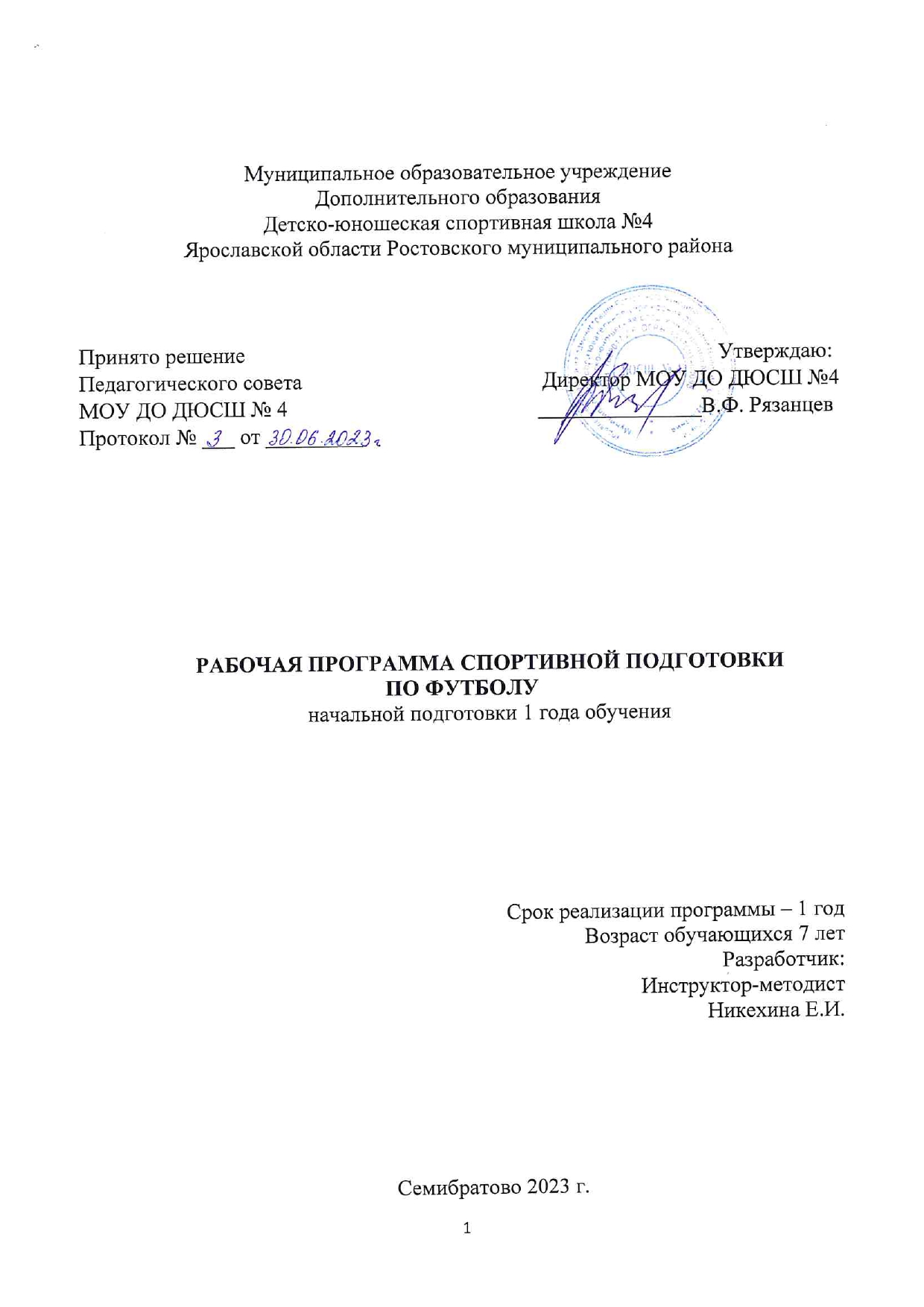 СОДЕРЖАНИЕ ПРОГРАММЫПОЯСНИТЕЛЬНАЯ ЗАПИСКА………………………………………………...3ТРЕБОВАНИЕ К УРОВНЮ ПОДГОТОВКИ………………………….............5НОРМАТИВНАЯ ЧАСТЬ……………………………………………………….7МЕТОДИЧЕСКАЯ ЧАСТЬ…………………………………………………….144.1 Воспитательная работа……………………………………………………..15  4.2 План антидопинговых мероприятий………………………………………17      5. СИСТЕМА КОНТРОЛЯ И ЗАЧЕТНЫЕ ТРЕБОВАНИЯ ПРОГРАММЫ…………………………………………………………………………19   5.1 Нормативы общей физической и технической подготовки ……………..191. ПОЯСНИТЕЛЬНАЯ ЗАПИСКАРабочая программа спортивной подготовки по футболу начальной подготовки 1 года обучения составлена на основе Дополнительной образовательной программы спортивной подготовки по виду спорта «футбол».Цель программы: Обеспечение разностороннего физического развития и укрепление здоровья обучающихся по средствам игры в футбол. Воспитание гармоничной, социально активной личности. Задачи группы начальной подготовки:- укрепление здоровья и содействие правильному физическому развитию и разносторонней физической подготовленности, укрепление опорно-двигательного аппарата; - формирование у детей стойкого интереса к футболу и спорту; - выявление детей, талантливых по отношению к спортивным играм и к футболу; - гармоничное и всестороннее развитие двигательных качеств и способностей; - опережающее воспитание координационных качеств и скоростных способностей, гибкости; - освоение базовых технических приемов игры; - подготовка к выполнению нормативных требований по видам подготовки; - обучение умению тренироваться. Актуальность программы состоит в том, что она направлена на удовлетворение потребностей детей в активных формах двигательной деятельности, обеспечивает физическое, психическое и нравственное оздоровление воспитанников. Программа так же актуальна в связи с возросшей популярностью вида спорта футбол в нашей стране. Отличительная особенность программы «Футбол» в её социальной направленности. Программа предоставляет возможности детям, достигшим 7 летнего возраста, но не получившим ранее практики занятий футболом или каким-либо другим видом спорта, имеющим различный уровень физической подготовки приобщиться к активным занятиям футболом, укрепить здоровье, получить социальную практику общения в детском коллективе. Возраст детей, участвующих в реализации данной программы: В группы принимаются обучающиеся от 7 лет, имеющие желание заниматься данным видом спорта. Набор детей осуществляется согласно заявлению родителей, а также при наличии медицинской справки о состоянии здоровья. На этапах начальной подготовки допускается зачисление лиц, прошедших спортивную подготовку в других организациях и (или) по другим видах спорта и выполнивших требования, необходимые для зачисления, согласно нормативам по физической подготовке, установленных в дополнительной образовательной программе по виду спорта «футбол» с учетом сроков реализации этапов спортивной подготовки и возрастных границ лиц, проходящих спортивную подготовку, по отдельным этапам.Сроки реализации программы: 1 год- 52 недели занятий в условиях спортивной школы (6 часов в неделю, 3 занятия)- Из них 3 недели для тренировки в спортивно оздоровительном лагере и по индивидуальным планам обучающихся.Не менее 15% тренировок – это самоподготовка.Программа рассчитана на 312 часов, в том числе на контрольные и практические испытания.Основными формами обучения игры в футбол, являются: групповые занятия, которые отвечают характеру игры в футбол, предусматривают повышенное требование взаимодействия между игроками, необходимость решения коллективных задач, а также тестирование, участие в соревнованиях и инструкторская и судейская практика. В групповых занятиях занимающиеся выполняют задание при различных методах организации: фронтальном, в подгруппах, индивидуальном. При обучении используется фронтальный метод обучения, так как он позволяет более полно контролировать и корректировать деятельность занимающихся.Применяются следующие формы контроля:- теоретическая подготовка: опрос, собеседование, тест-задания- общефизическая подготовка: тестирование- освоение программного материала: тестирование, наблюдение2.  ТРЕБОВАНИЕ К УРОВНЮ ПОДГОТОВКИПо окончанию первого года обучения, у учащихся наблюдается:улучшений физических кондицийрост уровня развитий физических качествосвоение основных приемов и навыков игры в футболприобретение теоретических знаний, как основ здорового образа жизнирост личностного развития ребенкаумение ребенком оценивать свои достиженияпродолжение обучения перспективных детей в ДЮСШОсновными показателями выполнения программных требований по уровню подготовленности обучающихся являются:- выполнение контрольных нормативов по общей и специальной физической подготовке;- овладение теоретическими знаниями и умениями;- выполнение нормативных требований по выполнению спортивных разрядовОдним из наиболее существенных результатов занятий является высокий уровень сформированности у занимающихся основных двигательных навыков, необходимых в жизни (ходьба, бег, прыжки, метания). Занимающиеся должны уметь составить и провести комплекс общефизической разминки, показать и объяснить принципы движений, на которых основана техника футбола. Каждому этапу обучения соответствует определенный набор и качество исполнений технических действий, зафиксированные в контрольных испытаниях.Основными критериями оценки результатов работы и подготовленности, занимающихся для перехода в следующую группу, являются регулярность в посещении занятий, рост физической и психологической подготовленности занимающихся, своевременный выход на контрольные испытания, достижение положительных результатов в соревнованиях, позитивные отзывы родителей в процессе обучения, создание коллектива единомышленников  среди занимающихся. Эти критерии лежат в основе проведения мониторинговой деятельности.            3. НОРМАТИВНАЯ ЧАСТЬРежим тренировочной работы и требования по общей физической спортивной подготовкеУчебный план Теоретической, тактической и психологической подготовки для группы начальной подготовки на 52 неделиУчебный план физической подготовки для группы начальной подготовки на 52 неделиУчебный план технической подготовки для группы начальной подготовки на 52 неделиУчебный план восстановительных мероприятий и медицинского обследования для группы начальной подготовки на 52 неделиУчебный план по аттестации для группы начальной подготовки на 52 неделиУчебный план по самоподгоотовке, интегральной подготовке для группы начальной подготовки на 52 неделиПЛАН – ГРАФИК распределения программного материала для групп начальной подготовки до года (1 год - 7 лет)                                                4. МЕТОДИЧЕСКАЯ ЧАСТЬОсновные правила проведения занятия.Не спешить с переходом к изучению новых упражнений. Не перегружать занятия новыми упражнениями. Включать в занятия ранее изученные и прочно усвоенные элементы в новых сочетаниях и вариантах. Повышать интенсивность и длительность выполнения упражнений. Периодически объективно оценивать достижения занимающихся (нормативы, соревнования). 6. Соблюдать правильные интервалы между занятиями.  	Структура 	комплексных 	тренировках 	сложнее, 	чем 	тематических. Это связано с тем, что в отличие от первых, где решается только одна основная задача, в комплексные ставятся две, три задачи. Комплексное занятие, решающее задачи физической, технической и тактической подготовки Подготовительная часть:- упражнения общей разминки- упражнения специальной разминкиОсновная часть: - упражнения на быстроту и ловкость (без мяча и с мячом) - упражнения на совершенствование технических приемов- технико-тактические упражнения- двухсторонняя игра или упражнения на выносливостьЗаключительная часть:- упражнения в расслаблении мышечного аппарата- дыхательные упражнения Комплексное занятие, решающее задачи технической и физической подготовки Подготовительная часть:- общеразвивающие упражнения- упражнения на ловкость и гибкостьОсновная часть:- изучение нового технического приема- упражнения, направленные на развитие быстроты- совершенствование технических приемов без единоборств и с применением сопротивления соперника- совершенствование технико-тактических приемов в учебной игреЗаключительная часть:- подвижная игра: "Охотники и утки" или "мяч по кругу". - упражнения в расслаблении мышечного аппарата. 3.Комплексное занятие, решающее задачи технической и тактической подготовки Подготовительная часть:- различные беговые упражнения- упражнения с мячом в парах и больших группахОсновная часть:- изучение технических приемов- изучение индивидуальных и групповых тактических действий- игровые упражнения, направленные на воспитание тактического взаимодействия.- совершенствование технико-тактических действий в двухсторонней игре.Заключительная часть:- медленный бег, ходьба, упражнения на внимание и равномерное дыхание.4.1 Воспитательная работаВажным условием успешной работы со спортсменами является воспитательная работа. Основным документом, регламентирующим направления и формы воспитательной работы с обучающимися является «Программа воспитательной работы», которая направлена на обеспечение формирования психолого-педагогической культуры обучающихся, духовно-нравственного развития, гражданского и патриотического воспитания, популяризации здорового образа жизни, трудового воспитания и экологической культуры, приобщение их к культурному наследию, в процессе формирования социальных и культурных компетенций, навыков жизнедеятельности и самоопределения в социуме.Целью воспитательной работы является создание условий для развития свободной, талантливой, физически здоровой личности ребенка, обогащенной знаниями и умениями, готовой к созидательной трудовой и спортивной деятельности и нравственному поведению. Она включает в себя единство воспитательных воздействий, направленных на формирование личности спортсмена, и формирует итог комплексного влияния факторов социальной системы воспитания, в том числе: семьи, образовательной школы, коллектива педагогов. В воспитательной работе тренера необходима гибкая и многообразная система воздействий.Задачами воспитательного воздействия в учебно-тренировочном процессе являются:формирование нравственного сознания;формирование	поведения:	умений,	навыков,	привычек	нравственного	и дисциплинированного поведения, соответствующих черт характера;формирование личностных качеств4.2 План антидопинговых мероприятийАнтидопинговое обеспечение осуществляется на основании приказа Минспорта России 24.06.2021 г. №464 «Об утверждении Общероссийских антидопинговых   Правил»,   которые   соответствуют    положениям Международной конвенции о борьбе с допингом в спорте, принятой Генеральной конференцией ЮНЕСКО на 33-й сессии в городе Париже 19 октября 2005 г. и ратифицированной Федеральным законом от 27 декабря 2006 г. №240-ФЗ «О ратификации Международной конвенции о борьбе с допингом в спорте», Всемирного антидопингового кодекса, принятого Всемирным антидопинговым агентством, и Международным стандартам ВАДА.Основная цель работы данного направления – предотвращение допинга и борьба с ним в среде спортсменов. В своей деятельности тренер руководствуется законодательством Российской Федерации, Всемирным Антидопинговым 82 Кодексом, Положением Госкомспорта России, приказами и распоряжениями Государственного комитета Российской Федерации по физической культуре и спорту, Уставом учреждения и Положением о запрещении применения Запрещенных субстанций и Запрещенных методов спортсменами.Спортсмен обязан знать нормативные документы:Всемирный антидопинговый кодекс;Международный стандарт ВАДА «Запрещенный список»;Международный	стандарт	ВАДА	«Международный	стандарт	по терапевтическому использованию»;Международный стандарт ВАДА по тестированию.        В рамках антидопингового обеспечения процесса спортивной подготовки осуществляются следующие мероприятия:1. Назначение лица, ответственного за антидопинговое обеспечение из числа специалистов;2. Ознакомление лиц, проходящих спортивную подготовку с положениями основных действующих антидопинговых документов (антидопинговые правила, утвержденные соответствующей международной федерацией и переведенные на русский язык, Кодекс ВАДА, Международные стандарты ВАДА, система антидопингового администрирования и менеджмента), в объеме, касающемся этих лиц;3. Разработку и проведение образовательных, информационных программ и семинаров по антидопинговой тематике для лиц, проходящих спортивную подготовку;4. Проведение антидопинговой пропаганды среди лиц, проходящих спортивную подготовку;5. Оказание всестороннего содействия антидопинговым организациям в проведении допинг - контроля и реализации мер, по борьбе с допингом в спорте.План мероприятий, направленных на предотвращение допинга в спорте и борьбу с ним представлен в Приложение № 15. СИСТЕМА КОНТРОЛЯ И ЗАЧЕТНЫЕ ТРЕБОВАНИЯ ПРОГРАММЫ	По итогам освоения Программы применительно к этапам спортивной подготовки лицу, проходящему спортивную подготовку (далее – обучающийся), необходимо выполнить следующие требования к результатам прохождения Программы:На этапе начальной подготовки:изучить основы безопасного поведения при занятиях спортом;повысить уровень физической подготовленности;овладеть основами техники вида спорта «футбол»;получить общие знания об антидопинговых правилах;соблюдать антидопинговые правила;ежегодно выполнять контрольно-переводные нормативы (испытания) 
по видам спортивной подготовки.5.1 Нормативы общей физической и технической подготовки для зачисления 
и перевода на этап начальной подготовки
по виду спорта «футбол»Предполагаемые результаты освоения программы группы начальной подготовки 1 года обученияПо окончании данного учебного - тренировочного цикла ожидается выполнение учащимися нормативов по общей физической и технической подготовки.Приложение № 1План мероприятий, направленный на предотвращение допинга в спорте и борьбу с ним Этап спортивной подготовкиГод обученияВозраст Количество обучающихся в группеКоличество часов в неделюТребование к спортивной подготовленностиНачальная подготовка1 год7 От 14 до 164,5-6Выполнение контрольно-нормативных требований№Тема раздела подготовкиКраткое содержание темы разделаКоличество часов1Теоретическая подготовкаЗарождение и развитие вида спорта. Автобиографии выдающихся спортсменов. Чемпионы и призеры Олимпийских игр.Понятие о физической культуре и спорте. Формы физической культуры. Физическая культура как средство воспитания трудолюбия, организованности, воли, нравственных качеств и жизненно важных умений и навыков.12Психологическая подготовкаПриоритетными направлениями психологической подготовки служат:- формирование мотивации занятий спортом; - воспитание волевых качеств; - аутогенная, идеомоторная, психомышечная тренировка; - совершенствование быстроты реагирования; - совершенствование специализированных умений; - регулировка психической напряженности; - выработка толерантности к эмоциональному стрессу; - управление стартовыми состояниями; - создание благоприятного психологического климата в команде. 13Тактическая подготовкаТактические действия полевых игроков. Обучение занимающихся правильному расположению на футбольном поле и умению выполнять основным тактические действия в нападении и защите. В нападении : уметь своевременно и точно передать мяч открывшемуся партнеру, выбрать место для получения мяча, взаимодействовать с партнером во время атаки при численном преимуществе над защитниками, выбрать место вблизи ворот противника не нарушая правила «вне игры» для завершения атаки ударом по воротам выполнять простейшие комбинации ,по одной - при начале игры, при подаче углового, при вбрасывании мяча из-за боковой линии, при свободном и штрафном ударах.В защите: уметь действовать в защите по принципу «зоны», перехватывать мяч, бороться за мяч и отбирать его у соперника, правильно действовать при введении мяча в игру из стандартных положений1№Тема раздела подготовкиКраткое содержание темы разделаКоличество часов1Общая физическая подготовка    Общая физическая подготовка чрезвычайно важна для создания базовых условий успешной специализации.Основной задачей занятий по общей физической подготовке является укрепление здоровья и всестороннее физическое развитие занимающихся.Особенно благоприятен ранний возраст учащихся для развития качеств и способностей, не связанных с проявлением их абсолютных показателей.Целесообразно развивать такие качества, как гибкость, ловкость, двигательно-координационные способности. Для этого применяются широкий комплекс общеразвивающих упражнений, подвижные игры, беговые и прыжковые упражнения. Упражнения для рук и плечевого пояса, Сгибание и разгибания, вращения, махи, отведения и приведения, рывки. Упражнения выполняются на месте их движении. Упражнения для мышц шеи: наклоны, вращения и повороты головы в различных направлениях.Упражнения для туловища: упражнения на формирование правильной осанки; в различных исходных положениях – наклоны, повороты, вращения туловища; в положении лежа – поднимание и опускание ног, круговые движения одной и обеими ногами, поднимание и опускание туловища.Упражнения для ног: различные маховые движения ногами, приседания на обеих и на одной ноге, выпады, выпады с дополнительными пружинящими движениями.Упражнения с сопротивлением: упражнения в парах – повороты и наклоны туловища, сгибание и разгибание рук, приседания с партнером, переноскапартнера на спине и на плечах, элементы борьбы в стойке, игры с элементамисопротивления.Упражнения с короткой и длинной скакалкой: прыжки на одной и обеих ногах с вращением скакалки вперед, назад; прыжки с поворотами, прыжки в приседе и полуприседе.40№Тема раздела подготовкиКраткое содержание темы разделаКоличество часов1Техническая подготовкаНа возрастном уровне группы спортивно-оздоровительной неправомерно требовать от детей четкого, технически безупречного выполнения конкретных заданий в упражнениях с мячом.Основными педагогическими принципами работы тренера-преподавателя являются последовательность и преемственность заданий и упражнений, переход от простого к сложному.Удары по мячу ногой. Удары правой и левой ногой: серединой подъема, внутренней частью подъема, внешней частью подъема, внутренней стороной стопы по неподвижному и катящемуся мячу. Удары по неподвижному и катящемуся мячу. Удары по неподвижному и катящемуся мячу носком. Выполнение ударов после остановки, ведение и рывков, посылая мяч низом и верхом на короткие и среднее расстояние.Удары по летящему мячу внутренней стороной стопы и внутренней частью подъема. Удары на точность: в ноги партнеру, в ворота, в цель, на ход движущемуся партнеру.Удары по мячу головой. Удары серединой лба без прыжка и в прыжке, с места и с разбега, по летящему навстречу мячу. Удары на точность: партнеру, в ворота, в цель, на ход двигающему партнеру.Остановка мяча. Остановка подошвой и внутренней стороной стопы катящегося и опускающегося мяча – на месте, в движении вперед и назад, подготавливая мяч для последующих действий. Остановка внутренней стороной стопы и грудью летящего навстречу мяча – на месте, в движении назад и вперед опуская мяч для последующих действий в ноги и закрывая его туловищем от соперника.Ведение мяча. Ведение внутренней частью подъема, внешней частью подъема. Ведение правой, левой ногой и поочередно по прямой и кругу, а также меняя направление движения, между стоек и движущихся партнеров; изменяя скорость, выполняя ускорения и рывки, не теряя контроль над мячом.Вбрасывание мяча: из-за боковой линии с места – из положения шага. Вбрасывание мяча на точность: в ноги и на ход партнеру.Техника игры вратаря. Основная стойка вратаря. Передвижение в воротах без мяча в сторону с крестным, приставным шагом и скачками. Ловля летящего навстречу и несколько в сторону от вратаря мяча на высоте груди и живота без прыжка и в прыжке. Ловля катящегося и низко летящего навстречу и несколько в сторону мяча без падения и с падением. Ловля высоко летящего навстречу и в сторону мяча без прыжка и в прыжке (с места и разбега). Ловля летящего в сторону на уровне живота, груди мяча с падением перекатом.125№Тема раздела подготовкиКраткое содержание темы подготовки Количество часов1Восстановительные мероприятияПедагогические средства - подразумевают творческое использование тренировочных и соревновательных нагрузок; применение средств общей физической подготовки с целью переключения форм двигательной активности и создания благоприятных условий для протекания процесса восстановления. Они предусматривают оптимальное построение одного учебно-тренировочного занятия, их системы в микроциклах и на отдельных этапах тренировочного цикла. В процессе работы необходимо широко варьировать нагрузку и условия проведения занятий, регулярно переключаться с одного вида деятельности на другой, вводить в ходе тренировки упражнения для активного отдыха. Для юных футболистов старших возрастов следует планировать специальные восстановительные циклы. Эти средства во многом зависят от профессионального уровня тренера и активности самого спортсмена.Психологические средства - способствуют снижению психологического утомления, обеспечивают устойчивость и стабильность психического состояния, создают лучший фон для реабилитации, оказывают значительное влияние на характер и течение восстановительных процессов. Если такие психотерапевтические приемы регуляции психологического состояния, как аутогенная и психорегулирующая тренировки, требуют участия квалифицированных специалистов, то средства внушения, специальные дыхательные упражнения, отвлекающие факторы следует широко использовать тренерам-преподавателям.Медико-биологические средства - включает в себя рациональное питание, витаминизацию, физические средства восстановления (режим дня и питание, массаж, гидропроцедуры, электросветотерапия, общее ультрафиолетовое облучение, кислородные коктейли; местная барокамера, аэроионизация.) Медико-биологические средства назначаются только врачом и осуществляются под его наблюдением.Гигиенические средства включает следующие разделы: - оптимальные социальные условия микросреды, быта, учебы, трудовой деятельности;- рациональный распорядок дня;личная гигиена;- специализированное питание и рациональный питьевой режим;- закаливание;- гигиенические условия тренировочного процесса;- специальные комплексы гигиенических мероприятий при тренировке в сложных условиях (климат, климато-временные факторы).42Медицинское обследованиеВрачебное обследование - основная форма контроля. Они подразделяются на первичные, повторные и дополнительные. Первичные медицинские обследования проводятся при отборе. Повторные обследования носят углублённый диспансерный характер. Другая форма повторных обследований – текущие обследования проводятся на различных этапах годичного цикла подготовки. Дополнительные обследования необходимы перед соревнованиями (для получения допуска врача к участию в них), после заболеваний, травм (для допуска к тренировкам).4№Тема раздела подготовкиКраткое содержание темы подготовки Количество часов1Контрольные нормативыОФП2№Тема раздела подготовкиКраткое содержание темы подготовки Количество часов1Самоподготовка462Интегральная подготовкаИгра в футбол и футбольные упражнения как основные виды специфической интегральной подготовки. Задача интегральной подготовки – обеспечение воздействия одного упражнения (игры в футбол или футбольного упражнения) на одновременное развитие разных видов подготовленности футболистов (технической, тактической, физической, волевой и др.). Нагрузка игры и специфических упражнений, применяемых для повышения ее эффективности. Структура двигательной активности в игре и в специальных упражнениях. Классификация специальных игровых упражнений (большие, малые и средние игры), направленность нагрузки этих упражнений. Соревновательные игры как одно из основных средств интегральной подготовки.88Вид подготовкиВсего часовВид подготовкиВсего часовIXXXIXIIIIIIIIIVVVIОбщая физическая подготовка404444444444Специальная физическая подготовка-----------Техническая подготовка1251313131313131313138Тактическая, теоретическая, психологическая подготовка31---1---1-Аттестация2---1-----1Восстановительные мероприятия4---12----1Медицинское обследование41---1-1-1-Самоподготовка465555555551Интегральная подготовка889999799999Всего часов:31233313133323132313324№п/пУпражненияЕдиница измеренияНорматив до года обученияНорматив до года обученияНорматив до года обученияНорматив до года обученияНорматив до года обученияНорматив свыше года обученияНорматив свыше года обученияНорматив свыше года обученияНорматив свыше года обученияНорматив свыше года обученияНорматив свыше года обученияНорматив свыше года обучения№п/пУпражненияЕдиница измерениямальчикимальчикимальчикидевочкидевочкимальчикимальчикидевочкидевочкидевочкидевочкидевочки1. Нормативы общей физической подготовки для спортивной дисциплины «футбол»1. Нормативы общей физической подготовки для спортивной дисциплины «футбол»1. Нормативы общей физической подготовки для спортивной дисциплины «футбол»1. Нормативы общей физической подготовки для спортивной дисциплины «футбол»1. Нормативы общей физической подготовки для спортивной дисциплины «футбол»1. Нормативы общей физической подготовки для спортивной дисциплины «футбол»1. Нормативы общей физической подготовки для спортивной дисциплины «футбол»1. Нормативы общей физической подготовки для спортивной дисциплины «футбол»1. Нормативы общей физической подготовки для спортивной дисциплины «футбол»1. Нормативы общей физической подготовки для спортивной дисциплины «футбол»1. Нормативы общей физической подготовки для спортивной дисциплины «футбол»1. Нормативы общей физической подготовки для спортивной дисциплины «футбол»1. Нормативы общей физической подготовки для спортивной дисциплины «футбол»1. Нормативы общей физической подготовки для спортивной дисциплины «футбол»1. Нормативы общей физической подготовки для спортивной дисциплины «футбол»1.1.Челночный бег 3x10 мсне болеене болеене болеене болеене болеене болеене болеене болеене болеене болеене болеене более1.1.Челночный бег 3x10 мс-----9,309,309,3010,3010,3010,3010,301.2.Бег на 10 мс высокого стартасне болеене болеене болеене болеене болеене болеене болеене болеене болеене болеене болеене более1.2.Бег на 10 мс высокого стартас2,352,352,352,352,502,302,302,302,302,402,402,401.3.Бег на 30 м сне болеене болеене болеене болеене болеене болеене болеене болеене болеене болеене болеене более1.3.Бег на 30 м с-----6,06,06,06,06,06,06,51.4.Прыжок в длину с места толчком двумя ногамисмне менеене менеене менеене менеене менеене менеене менеене менеене менеене менеене менеене менее1.4.Прыжок в длину с места толчком двумя ногамисм10010010090901201201201201201201102. Нормативы технической подготовки для спортивной дисциплины «футбол»2. Нормативы технической подготовки для спортивной дисциплины «футбол»2. Нормативы технической подготовки для спортивной дисциплины «футбол»2. Нормативы технической подготовки для спортивной дисциплины «футбол»2. Нормативы технической подготовки для спортивной дисциплины «футбол»2. Нормативы технической подготовки для спортивной дисциплины «футбол»2. Нормативы технической подготовки для спортивной дисциплины «футбол»2. Нормативы технической подготовки для спортивной дисциплины «футбол»2. Нормативы технической подготовки для спортивной дисциплины «футбол»2. Нормативы технической подготовки для спортивной дисциплины «футбол»2. Нормативы технической подготовки для спортивной дисциплины «футбол»2. Нормативы технической подготовки для спортивной дисциплины «футбол»2. Нормативы технической подготовки для спортивной дисциплины «футбол»2. Нормативы технической подготовки для спортивной дисциплины «футбол»2. Нормативы технической подготовки для спортивной дисциплины «футбол»2.1.Ведение мяча 10 мсне болеене болеене болеене болеене болеене болеене болеене болеене болеене болеене болеене более2.1.Ведение мяча 10 мс3,203,203,203,403,403,003,003,003,003,003,203,202.2.сне болеене болеене болеене болеене болеене болеене болеене болеене болеене болеене болеене более2.2.с-----8,608,608,608,608,608,808,802.3.Ведение мяча 3х10 м
(начиная со второго года спортивной подготовки)сне болеене болеене болеене болеене болеене болеене болеене болеене болеене болеене болеене более2.3.Ведение мяча 3х10 м
(начиная со второго года спортивной подготовки)с-----11,6011,8011,8011,8011,8011,8011,802.4.Удар на точность 
по воротам (10 ударов)
(начиная со второго года спортивной подготовки)количество попаданийне менеене менеене менеене менеене менеене менеене менеене менеене менеене менеене менеене менее2.4.Удар на точность 
по воротам (10 ударов)
(начиная со второго года спортивной подготовки)количество попаданий-----5444444Нормативы общей физической подготовки для спортивной дисциплины«мини-футбол (футзал)»Нормативы общей физической подготовки для спортивной дисциплины«мини-футбол (футзал)»Нормативы общей физической подготовки для спортивной дисциплины«мини-футбол (футзал)»Нормативы общей физической подготовки для спортивной дисциплины«мини-футбол (футзал)»Нормативы общей физической подготовки для спортивной дисциплины«мини-футбол (футзал)»Нормативы общей физической подготовки для спортивной дисциплины«мини-футбол (футзал)»Нормативы общей физической подготовки для спортивной дисциплины«мини-футбол (футзал)»Нормативы общей физической подготовки для спортивной дисциплины«мини-футбол (футзал)»Нормативы общей физической подготовки для спортивной дисциплины«мини-футбол (футзал)»Нормативы общей физической подготовки для спортивной дисциплины«мини-футбол (футзал)»Нормативы общей физической подготовки для спортивной дисциплины«мини-футбол (футзал)»Нормативы общей физической подготовки для спортивной дисциплины«мини-футбол (футзал)»Нормативы общей физической подготовки для спортивной дисциплины«мини-футбол (футзал)»Нормативы общей физической подготовки для спортивной дисциплины«мини-футбол (футзал)»Нормативы общей физической подготовки для спортивной дисциплины«мини-футбол (футзал)»Прыжок в длину с места толчком двумя ногамисмне менеене менеене менеене менеене менеене менеене менеене менеене менеене менеене менеене менееПрыжок в длину с места толчком двумя ногамисм10010010090901101101101101101051054. Нормативы технической подготовки для спортивной дисциплины«мини-футбол (футзал)»4. Нормативы технической подготовки для спортивной дисциплины«мини-футбол (футзал)»4. Нормативы технической подготовки для спортивной дисциплины«мини-футбол (футзал)»4. Нормативы технической подготовки для спортивной дисциплины«мини-футбол (футзал)»4. Нормативы технической подготовки для спортивной дисциплины«мини-футбол (футзал)»4. Нормативы технической подготовки для спортивной дисциплины«мини-футбол (футзал)»4. Нормативы технической подготовки для спортивной дисциплины«мини-футбол (футзал)»4. Нормативы технической подготовки для спортивной дисциплины«мини-футбол (футзал)»4. Нормативы технической подготовки для спортивной дисциплины«мини-футбол (футзал)»4. Нормативы технической подготовки для спортивной дисциплины«мини-футбол (футзал)»4. Нормативы технической подготовки для спортивной дисциплины«мини-футбол (футзал)»4. Нормативы технической подготовки для спортивной дисциплины«мини-футбол (футзал)»4. Нормативы технической подготовки для спортивной дисциплины«мини-футбол (футзал)»4. Нормативы технической подготовки для спортивной дисциплины«мини-футбол (футзал)»4. Нормативы технической подготовки для спортивной дисциплины«мини-футбол (футзал)»Бег на 10 м с высокого стартасне болеене болеене болеене болеене болеене болеене болеене болеене болеене болеене болеене болееБег на 10 м с высокого стартас2,352,352,352,502,502,302,302,302,302,302,402,40Челночный бег 5x6 м сне болеене болеене болеене болеене болеене болеене болеене болеене болеене болеене болеене болееЧелночный бег 5x6 м с12,4012,4012,4012,6012,6012,2012,2012,2012,2012,2012,4012,40Прыжок в длину с места толчком двумя ногамисмне менеене менеене менеене менеене менеене менеене менеене менеене менеене менеене менеене менееПрыжок в длину с места толчком двумя ногамисм1001001009090110110110110110105105№Содержание разделов подготовкиЗнанияУмения1Теоретическая подготовкаДолжны знать:- Исторические сведения о зарождении футбола как вида спорта.-  Понятие о гигиене и санитарии.  Уход за телом, полостью рта, зубами.- Гигиенические требования к спортивной одежде и обуви. Закаливание организма юного спортсмена. Значение питания как фактора сохранения и укрепления здоровья.- Роль общеразвивающих, специально-подготовительных и специальных упражненийДолжны уметь:-Соблюдать гигиену.-Правильно питаться.-Правильно понимать значение занятий спортом.2Общая физическая подготовкаДолжны знать:-задачи общей физической подготовки;  -упрощенные правила спортивных игр (баскетбол, лапта и т.д.) и подвижных игр для развития техники бега, выносливости, быстроты.Должны уметь:-выполнять общеразвивающие упражнения, упражнения на развитие координации движений, ловкости, силы мышц ног, рук, спины, брюшного пресса;-играть по упрощенным правилам в спортивные (футбол, баскетбол, лапта) и подвижные игры для развития техники футбола, общей выносливости, быстроты;3Техническая подготовкаДолжны знать:-выполнение техники- ведения мяча в сочетании бега и ходьбы и ударов по мячу ногой различными способами.Остановка мяча: ногой (подошвой), внутренней стороной стопы, внешней стороной стопы, серединой подъема.Удары : носком, внутренней стороной стопы, серединой подъема(прямым подъема), внутренней частью подъема, внешней частью подъемаОбманные движения (финты)Отбор мячаВбрасывание мячаТехника игры вратаряДолжны уметь:-анализировать технику выполнения элементов и определять грубые ошибки;-выполнять специальные упражнения для исправления ошибок в технике футбола.Остановка мяча: ногой (подошвой), внутренней стороной стопы, внешней стороной стопы, серединой подъема.  «Уход» выпадом и переносом ноги через мяч. «ударом ноги» с убиранием мяча под себя и с пропусканием мяча партнеру.Выполнение обманных движений в единоборстве с пассивным и активным сопротивлением. «Остановка» мяча«Удар» по мячуОтбор мяча при единоборстве с соперником на месте, в движении навстречу, сбоку, применяя выбивание мяча ногой выпаде, ударом и остановкой мяча ногой в широком выпаде (полушпагате и шпагате) и в подкатеВбрасывание из различных исходных положение с места и после разбега. Вбрасывание мяча на точность и дальность.Ловля двумя руками снизу, сверху, сбоку катящегося и летящего с различной скоростью и траекторией полета мяча. Ловля мяча на месте, в движении, в прыжке, без падения и с падением. Ловля мяча на выходе. Броски мяча одной рукой сверху, снизу на точность и дальность. Выбивание мяча с земли и с руки на точность и дальность.4Тактическая подготовкаТактика нападенияиндивидуальные действияГрупповые действияОценка целесообразности той или иной позиции, своевременное занятия наиболее выгодной позиции для получения мяча. Эффективное использование изученных технических приемов, способов и разновидности решения тактических задач в зависимости от игровой ситуации. Играть в футбол в ограниченном составе 5х5, 6х6, 7х7 на площадках не более 69х35 мТактика защиты.Индивидуальные действияГрупповые действия.Противодействие маневрированию, т.е. осуществление «закрывания» и создания препятствий сопернику в получении мяча. Совершенствовании в перехвате мяча. Применение отбора мяча изученными способами в зависимости от игровой обстановки. Противодействие передаче, ведению и удару по воротам.Выбор момента и способа действия (удара или остановки) для перехвата мяча. Умение оценить игровую ситуацию и осуществить отбор мяча изученным способом.5Текущие, контрольные и переводные испытанияДолжны знать:-методы проведения (соревнования); -нормативные требования для своей группы.Должны уметь:-выполнять нормативы по общей и специальной физической подготовке.6Учебные игрыПравила игрыОбязательное применение в играх изученного программного материала по технической и тактической подготовке.Этап спортивной подготовкиСодержание мероприятия и его формаСодержание мероприятия и его формаСроки проведенияРекомендации по проведению мероприятийНачальной подготовки1. Веселые старты«Честная игра»1-2 раза в годСоставление отчета о проведении мероприятия: сценарий/программа, фото/видеоНачальной подготовки2. Теоретическое занятие«Ценности спорта. Честная игра»1 раз в годСогласовать с ответственным за антидопинговое обеспечение в регионеНачальной подготовки3. Проверка лекарственных препаратов (знакомство с международным стандартом «Запрещенный список»)3. Проверка лекарственных препаратов (знакомство с международным стандартом «Запрещенный список»)1 раз в месяцНаучить юных спортсменов проверять лекарственные препараты через сервисы по проверке препаратов в виде домашнего задания (тренер называет спортсмену 2-3 лекарственных препарата для самостоятельной проверки дома).Начальной подготовки4. Антидопинговая викторина«Играй честно»По назначениюПроведение викторины на крупных спортивных мероприятиях в регионе.Начальной подготовки5. Онлайн обучение на сайте РУСАДА5. Онлайн обучение на сайте РУСАДА1 раз в годПрохождение онлайн-курса – это неотъемлемая часть системы антидопингового образования.Начальной подготовки6. Родительское собрание«Роль родителей в процессе формирования антидопинговой культуры»1-2 раза в годВключить в повестку дня родительского собрания вопрос по антидопингу. Использовать памятки для родителей. Научить родителей пользоваться сервисом по проверке препаратовНачальной подготовки7. Семинар для тренеров«Виды нарушений1-2 раза в годСогласовать с ответственным за антидопинговое